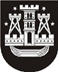 KLAIPĖDOS MIESTO SAVIVALDYBĖS TARYBASPRENDIMASDĖL KLAIPĖDOS MIESTO SAVIVALDYBĖS TARYBOS 2018 M. VASARIO 21 D. SPRENDIMO NR.T2-30 „DĖL KLASIŲ IR MOKINIŲ skaičiaus SAVIVALDYBĖS bendrojo ugdymo mokyklose 2018–2019 mokslo metams NUSTATYMO“ pakeitimo2018 m. rugsėjo 13 d. Nr. T2-192KlaipėdaVadovaudamasi Lietuvos Respublikos vietos savivaldos įstatymo 18 straipsnio 1 dalimi, Klaipėdos miesto savivaldybės taryba nusprendžia:1. Pakeisti Klaipėdos miesto savivaldybės tarybos 2018 m. vasario 21 d. sprendimo Nr. T2-30 „Dėl klasių ir mokinių skaičiaus savivaldybės bendrojo ugdymo mokyklose 2018–2019 mokslo metams nustatymo“ priedą ir jį išdėstyti nauja redakcija (pridedama).2. Skelbti šį sprendimą Teisės aktų registre ir Klaipėdos miesto savivaldybės interneto svetainėje.Savivaldybės merasVytautas Grubliauskas